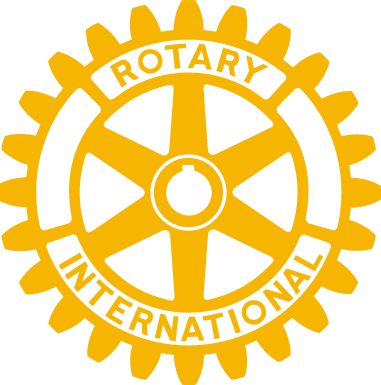 Rotary Uppsala-LinnéAnsökan om att bli medlem i Rotary Uppsala-LinnéNamnFödelseår		Yrke ArbetsplatsJag har fått information från ……………………………………………………………………… om vad                                                      (namn)
Rotary står för och om vad som gäller för ett medlemskap i Uppsala-Linné.Jag skulle vilja bli medlem i Uppsala-Linné därför att …Mina intressen är ….Så här skulle jag vilja bidra till verksamheten i Uppsala-Linné …NamnteckningLämnas till presidenten